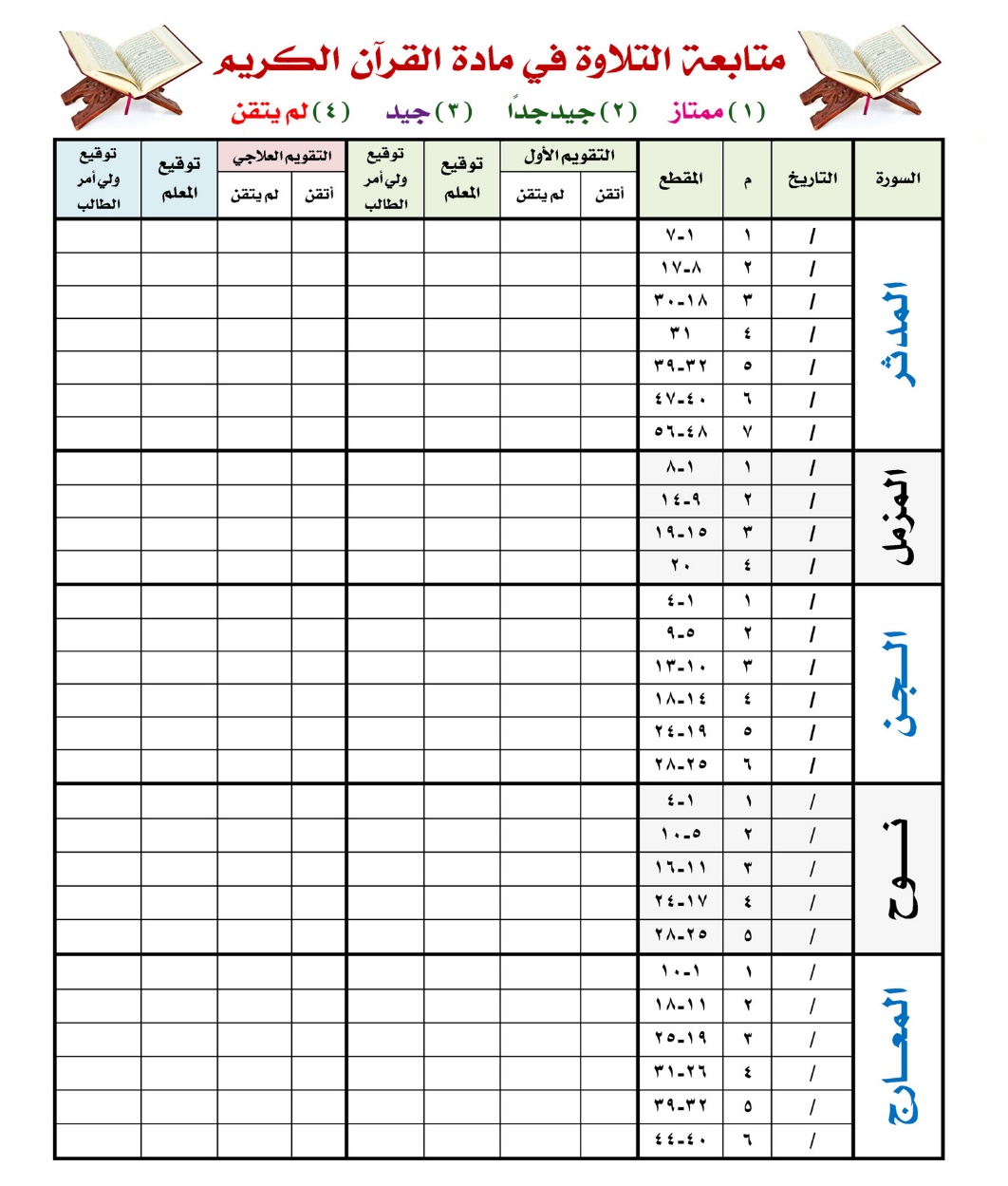 السورةالتاريخمالدرسالتقويم الأولالتقويم الأولتوقيعالمعلمتوقيع ولي أمر الطالبالتقويم العلاجيالتقويم العلاجيتوقيعالمعلمتوقيع ولي أمر الطالبالسورةالتاريخمالدرسأتقنلم يتقنتوقيعالمعلمتوقيع ولي أمر الطالبأتقنلم يتقنتوقيعالمعلمتوقيع ولي أمر الطالبالوحدة الاولى/1phonicsالوحدة الاولى/2chantالوحدة الاولى/3Smart kidsالوحدة الاولى/4comicالوحدة الاولى/5Let s playالوحدة الاولى/6Story timeالوحدة الاولى/7projectالوحدة الثانية/1phonicsالوحدة الثانية/2chantالوحدة الثانية/3Smart kidsالوحدة الثانية/4comicالوحدة الثانية/5Let s playالوحدة الثانية/6Story timeالوحدة الثانية/7projectالوحدة الثالثة/1phonicsالوحدة الثالثة/2chantالوحدة الثالثة/3Smart kidsالوحدة الثالثة/4comicالوحدة الثالثة/5Let s playالوحدة الثالثة/6Story timeالوحدة الثالثة/7projectالوحدة الرابعة/1phonicsالوحدة الرابعة/2chantالوحدة الرابعة/3Smart kidsالوحدة الرابعة/4comicالوحدة الرابعة/5Let s playالوحدة الرابعة/6Story timeالوحدة الرابعة/7project